08 декабря 2015 года в рамках «Недели антикоррупционных инициатив» актив молодежи Майнского местного отделения партии "ЕДИНАЯ РОССИЯ" провели акцию «Чистые руки-чистая совесть!»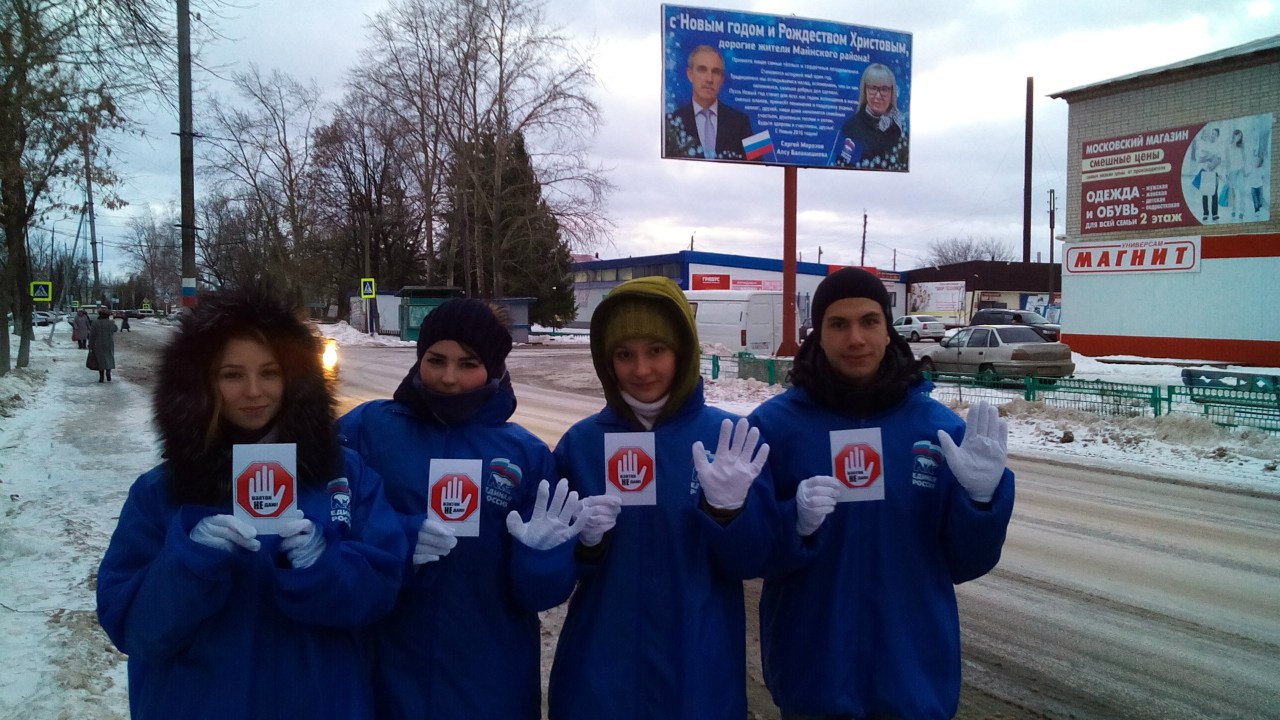 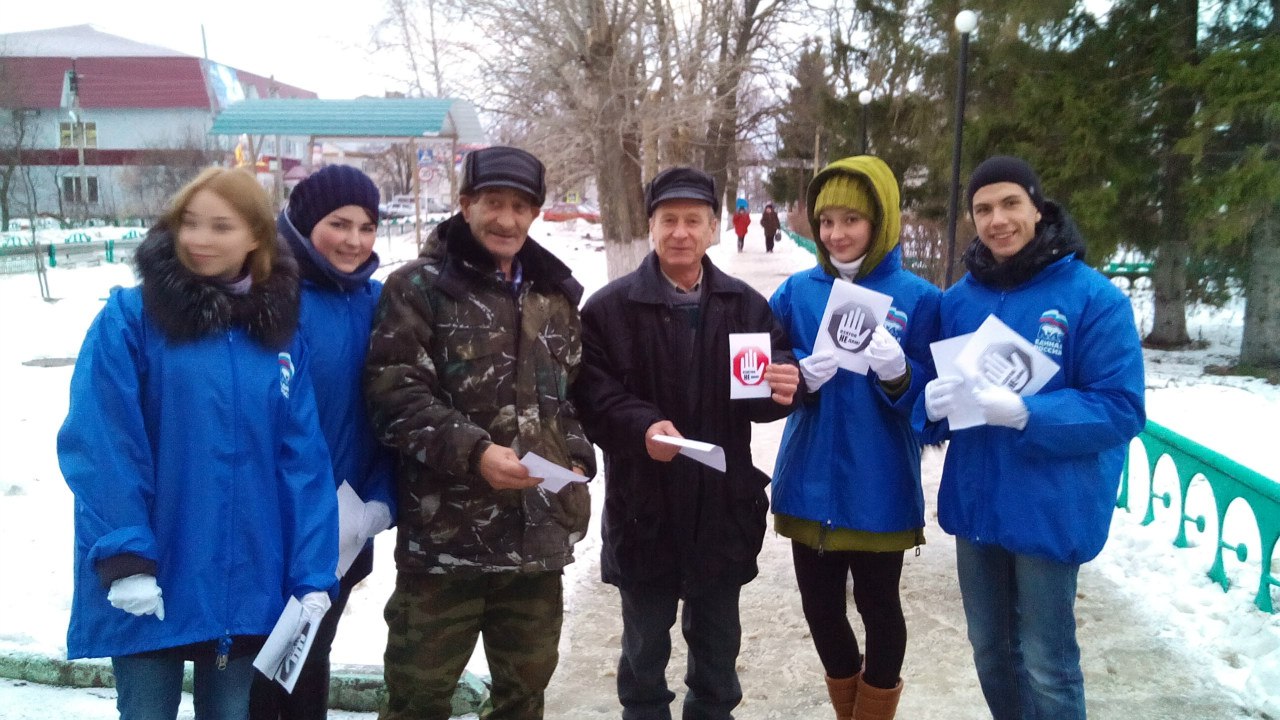 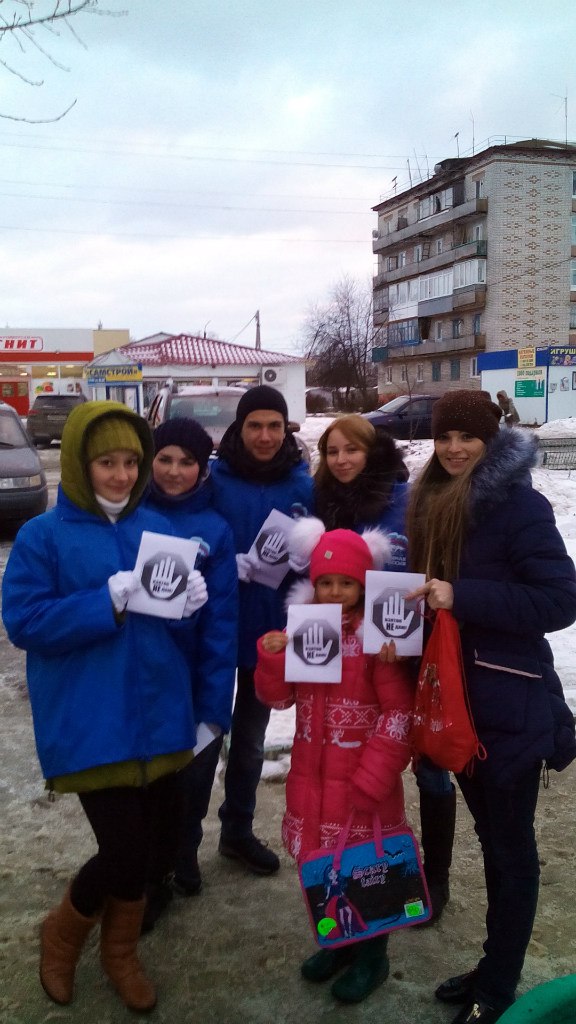 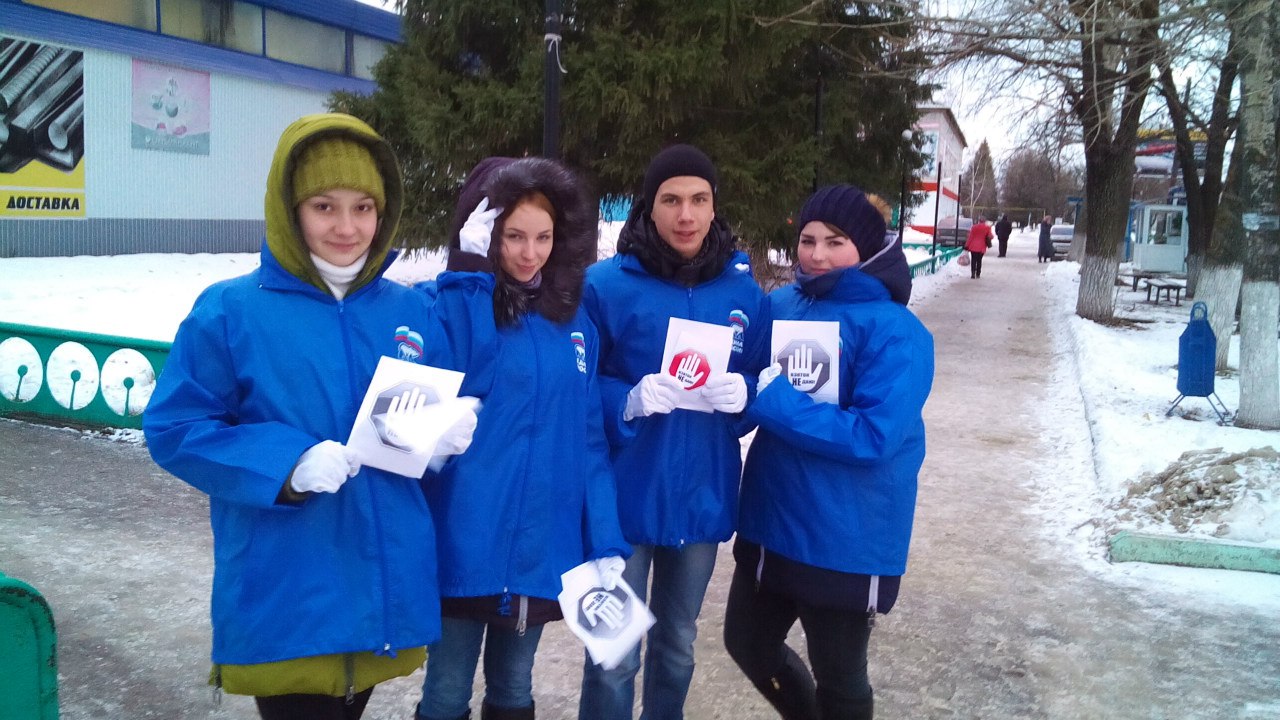 